LLAMADO A PARTICIPARCONCURSO ABIERTOACTO ÚNICO DE RECEPCIÓN CON APERTURA DIFERIDA DE SOBRESPROCEDIMIENTO N° DSO-PRDL-SER-2023-0012 M&P SERVICIOS INTEGRADOS UW, S.A., invita a las empresas inscritas y actualizadas en su Registro Único de Oferentes, interesadas en participar en el procedimiento de contratación que tiene por objeto la contratación del “SERVICIO DE BARCAZA CON GRUA PARA LAS OPERACIONES DE PETROREGIONAL DEL LAGO, S.A.”.Alcance:La contratista suministrará el servicio de una (1) barcaza con grúa con capacidad mínima de cinco (5) toneladas,  con velocidad mínima de Diez (10) nudos a la cual se le realizara prueba de mar bajo las mismas condiciones del trabajo habitual, es decir, con carga, debe contar con equipo refrigerado para la conservación y transporte de alimentos perecederos, capacidad para transportar un mínimo de 90.000 Litros de Agua potable la cual será para uso doméstico e industrial,    trabajara bajo el esquema de 24 horas al día, con frecuencia de al menos dos (2) viajes por semana según las especificaciones descritas en las partidas De igual manera la misma barcaza debe realizar los trabajos relacionados con las actividades operacionales en la Plataforma Principal de Producción, servicios al taladro de perforación asignado a Petroregional del Lago en el campo Urdaneta Oeste o en cualquier instalación que se requiera, asociada o no a Petroregional del Lago, S.A. El personal involucrado en las actividades inherentes al proyecto laborará en el esquema de trabajo 1 x 1 bajo la modalidad de jornada de trabajo 4X4. (Trabaja cuatro (04) días y descansa cuatro (4) días.En el caso que la barcaza sea subcontratada, el oferente debe presentar el contrato en el que se nombre expresamente la barcaza correspondiente.Se debe presentar el RACDA Generador de la empresa oferente, así como el de cada una de las subcontratistas.Reunión Aclaratoria: se efectuará el día 07/12/2023, a las 03:00 p.m. a través de la aplicación Microsoft TEAMS, cuyo enlace será enviado a las empresas que deseen participar en este procesoActo Público de Recepción de los Sobres: se efectuará el día 14/12/2023, desde las 11:00 a.m. hasta las 11:15 a.m. en la Sala de Reuniones de la oficina de M&P SERVICIOS INTEGRADOS UW, S.A., ubicada en la Av. 3Y entre calles 83 y 84, Centro Empresarial HQ, oficina 6 y 7. Atención Ing. Maria de los Angeles LOPEZ. NOTA IMPORTANTE: DE ESTAR INTERESADOS EN EL PROCESO, SOLICITAR LOS DOCUMENTOS DE SOLICITUD DE OFERTA EN FORMATOS PDF AL CORREO mlopez@venezuelamp.comSaludos Cordiales.Ulice SantaellaGerente de Contrataciones y Logística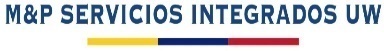 